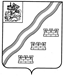 АДМИНИСТРАЦИЯ НАРО-ФОМИНСКОГО ГОРОДСКОГО ОКРУГАМОСКОВСКОЙ ОБЛАСТИПОСТАНОВЛЕНИЕот __________________ № _________________г. Наро-ФоминскО внесении изменений в Административный регламент предоставления муниципальной услуги по предоставлению мест для захоронения (подзахоронения), перерегистрации захоронений на других лиц, регистрации установки (замены) надмогильных сооружений (надгробий), установки (замены) ограждений мест захоронений, утвержденный постановлением Администрации Наро-Фоминского городского округа от 29.06.2020 № 1078В целях организации похоронного дела в Наро-Фоминском городском округе Московской области, в соответствии с Федеральным законом от 06.10.2003 № 131-ФЗ «Об общих принципах организации местного самоуправления в Российской Федерации», Решением Совета депутатов Наро-Фоминского городского округа от 25.05.2021 № 6/63 «О внесении изменений в отдельные решения Совета депутатов Наро-Фоминского городского округа», руководствуясь Уставом Наро-Фоминского городского округа Московской области, постановляю:Внести в Административный регламент предоставления муниципальной услуги по предоставлению мест для захоронения (подзахоронения), перерегистрации захоронений на других лиц, регистрации установки (замены) надмогильных сооружений (надгробий), установки (замены) ограждений мест захоронений, утвержденный постановлением Администрации Наро-Фоминского городского округа от 29.06.2020 № 1078 (далее – Административный регламент), следующие изменения:В Оглавлении:в пункте 24 слова «Территориального управления» заменить словами «МКУ»;в пункте 26 слова «Территориального управления» заменить словами «МКУ»;в наименовании раздела 5 слова «Территориальных управлений» заменить словами «МКУ»;в пункте 31 слова «Территориальных управлений» заменить словами «МКУ», слова «должностных лиц Территориальных управлений» заменить словами «сотрудников МКУ»;в наименовании Приложения №11 слова «Территориальных управлений Администрации Наро-Фоминского городского округа» заменить словами «МКУ».1.2. В пункте 1.1 слова «Территориальными управлениями Администрации Наро-Фоминского городского округа» заменить на «Муниципальным казенным учреждением «Нара-Ритуал»», «Территориальные управления» заменить словами «МКУ».1.3. В пункте 1.2 слова «Территориального управления» заменить словами «МКУ».1.4. В пункте 2.1 слова «Территориальное управление» заменить словами «МКУ».1.5. В пункте 3.1 слова «Территориального управления» заменить словами «МКУ».1.6. В пункте 3.2.1 слова «Территориальных управлений» заменить словами «МКУ».	1.7. В пункте 3.2.2 слова «Территориальных управлений» заменить словами «МКУ».1.8. В пункте 3.2.3 слова «Территориальных управлений» заменить словами «МКУ».1.9. В пункте 3.4 слова «Территориальные управления» заменить словами «МКУ».1.10. В пункте 3.5.2 слова «Территориального управления», «Территориальное управление» заменить словами «МКУ».1.11. В пункте 3.5.4 слова «Территориальных управлений» заменить словами «МКУ».1.12. В пункте 3.8.1 слова «Территориальных управлений» заменить словами «МКУ».1.13. В пункте 3.8.2 слова «Территориальных управлений» заменить словами «МКУ».1.14. В пункте 3.8.3 слова «Территориальных управлениях» заменить словами «МКУ».1.15. В пункте 3.8.4 слова «Территориальных управлений» заменить словами «МКУ».1.16. В пункте 3.8.11 слова «Территориального управления» заменить словами «МКУ».1.17. В пункте 3.9 слова «Территориального управления» заменить словами «МКУ».1.18. В пункте 3.12 слова «Территориальные управления» заменить словами «МКУ».1.19. В пункте 3.13 слова «Территориальные управления» заменить словами «МКУ».1.20. В пункте 3.16 слова «Территориального управления» заменить словами «МКУ».1.21. В пункте 3.17 слова «Территориального управления» заменить словами «МКУ».1.22. Пункт 5.3 изложить в следующей редакции:«5.3. Непосредственное предоставление Муниципальной услуги осуществляет МКУ, действующие на основании Устава.1.23. В пункте 5.4 слова «Территориальные управления обеспечивают» заменить на «МКУ обеспечивает», «Территориальном управлении» заменить словами «МКУ»1.24. В пункте 6.2.1.1 слова «Территориального управления» заменить словами «МКУ».1.25. В пункте 6.2.2 слова «Территориального управления» заменить словами «МКУ».1.26. В пункте 6.4 слова «Территориального управления» заменить словами «МКУ».1.27. В пункте 6.5.1 слова «Территориальном управления», «Территориального управления» заменить словами «МКУ».1.28. В пункте 6.5.2 слова «Территориального управления» заменить словами «МКУ».1.29. В пункте 6.5.3 слова «Территориального управления» заменить словами «МКУ».1.30. В пункте 6.5.4 слова «Территориального управления» заменить словами «МКУ».1.31. В пункте 6.6 слова «Территориального управления» заменить словами «МКУ».1.32. В пункте 7.1 слова «Территориальном управлении» заменить словами «МКУ».1.33. В пункте 7.2 слова «Территориальном управлении» заменить словами «МКУ».1.34. В пункте 7.3 слова Территориальном управлении «» заменить словами «МКУ».1.35. В пункте 7.4 слова «Территориальном управлении», «Территориального управления» заменить словами «МКУ».1.36. В пункте 8.1 слова «Территориальном управлении» заменить словами «МКУ».1.37. В пункте 8.2 слова «Территориальном управлении» заменить словами «МКУ».1.38. В пункте 10.5 слова «Территориальным управлениям» заменить словами «МКУ».1.39. В пункте 10.5.2 слова «Территориальных управлений», «Территориальное управление» заменить словами «МКУ».1.40. В пункте 10.5.4 слова «Территориального управления» заменить словами «МКУ», «начальника Территориального управления» заменить словами «руководителя МКУ».1.41. В пункте 11.1 слова «Территориальным управлением» заменить словами «МКУ».1.42. В пункте 12.1.1 слова «Территориальным управлением» заменить словами «МКУ».1.43. В пункте 12.3 слова «Территориального управления» заменить словами «МКУ».1.44. В пункте 12.4 слова «Территориальное управление», «Территориального управления» заменить словами «МКУ».1.45. В пункте 12.5 слова «Территориальное управление», «Территориального управления» заменить словами «МКУ».1.46. В пункте 12.6 слова «Территориальное управление» заменить словами «МКУ».1.47. В пункте 13.3 слова «Территориальное управление», «Территориального управления» заменить словами «МКУ».1.48. В пункте 13.4 слова «Территориальное управление» заменить словами «МКУ».1.49. В пункте 14.2.4 слова «Территориальное управление» заменить словами «МКУ».1.50. В пункте 14.2.5 слова «Территориальное управление», «Территориальным управлением» заменить словами «МКУ».1.51. В пункте 14.3 слова «Территориальное управление» заменить словами «МКУ».1.52. В пункте 14.4 слова «Территориального управления» заменить словами «МКУ».1.53. В пункте 16.1 слова «Территориальные управления», «Территориальное управление» заменить словами «МКУ».1.54. В пункте 16.2.7 слова «Территориальным управлением» заменить словами «МКУ».1.55. В пункте 16.2.9 слова «Территориальное управление» заменить словами «МКУ».1.56. В пункте 16.2.11 слова «Территориального управления» заменить словами «МКУ».1.57. В пункте 16.3.2 слова «Территориальным управлением» заменить словами «МКУ».1.58. В пункте 16.3.3 слова «Территориальным управлением» заменить словами «МКУ».1.59. В пункте 16.3.8 слова «Территориальное управление», «Территориального управления» заменить словами «МКУ».1.60. В пункте 16.3.9 слова «Территориального управления» заменить словами «МКУ».1.61. В пункте 16.3.9.2 слова «Территориальное управление» заменить словами «МКУ».1.61. В пункте 16.3.9.5 слова «Территориального управления» заменить словами «МКУ».1.62. В пункте 16.4 слова «Территориальное управление» заменить словами «МКУ».1.63. В пункте 16.4.1 слова «Территориальное управление» заменить словами «МКУ».1.64. В пункте 16.4.2 слова «Территориального управления» заменить словами «МКУ».1.65. В пункте 16.4.3 слова «Территориальном управлении», «Территориальных управлений» заменить словами «МКУ».1.66. В пункте 16.4.4 слова «Территориальное управление» заменить словами «МКУ».1.67. В пункте 16.6 слова «Территориального управления» заменить словами «МКУ».1.68. В пункте 17.2.1 слова «Территориального управления», «Территориальное управление» заменить словами «МКУ».1.69. В пункте 17.2.3 слова «Территориальном управлении» заменить словами «МКУ».1.70. В пункте 17.3 слова «Территориального управления» заменить словами «МКУ».1.71. В пункте 19.1 слова «Территориальное управление» заменить словами «МКУ».1.72. В пункте 19.3 слова «Территориального управления» заменить словами «МКУ».1.73. В пункте 19.9.1 слова «Территориального управления» заменить словами «МКУ».1.74. В пункте 19.9.2 слова «Территориального управления» заменить словами «МКУ».1.75. В пункте 19.9.3 слова «Территориального управления» заменить словами «МКУ».1.76. В пункте 20.1.10 слова «Территориального управления» заменить словами «МКУ».1.77. В пункте 20.3 слова «Территориального управления» заменить словами «МКУ».1.78. В пункте 21.2.2 слова «Территориальное управление» заменить словами «МКУ».1.79. В пункте 21.2.6 слова «Территориальных управлений» заменить словами «МКУ».1.80. В пункте 21.2.9 слова «Территориального управления» заменить словами «МКУ».1.81. В пункте 21.2.10 слова «Территориальных управлений» заменить словами «МКУ».1.82. В пункте 22.3.2 слова «Территориальными управлениями» заменить словами «МКУ».1.83. В пункте 21.3.4 слова «Территориальных управлений» заменить словами «МКУ».1.84. В пункте 22.3.5 слова «Территориальных управлений» заменить словами «МКУ».1.85. В пункте 22.3.9 слова «Территориальными управлениями» заменить словами «МКУ».1.86. В пункте 22.8 слова «Территориальных управлений» заменить словами «МКУ».1.87. В пункте 22.9.6 слова «Территориальными управлениями» заменить словами «МКУ».1.88. В пункте 22.10.1 слова «Территориальным управлениям» заменить словами «МКУ».1.89. В пункте 23.3.1 слова «Территориального управления» заменить словами «МКУ».1.90. В пункте 23.3.2 слова «Территориального управления», «Территориальное управление» заменить словами «МКУ».1.91. В наименовании раздела 24 слова «Территориальных управлений» заменить словами «МКУ».1.92. В пункте 24.1 слова «Территориальных управлений», «Территориального управления» заменить словами «МКУ».1.93. В пункте 24.3 слова «Территориального управления» заменить словами «МКУ».1.94. В пункте 24.4 слова «Территориального управления» заменить словами «МКУ».1.95. В пункте 24.5 слова «Территориального управления» заменить словами «МКУ».1.96. В пункте 25.1 слова «Территориального управления» заменить словами «МКУ».1.97. В наименовании раздела 26 слова «Территориальных управлений» заменить словами «МКУ».1.98. В пункте 26.1 слова «Территориальных управлений» заменить словами «МКУ».1.99. В пункте 26.2 слова «Территориального управления» заменить словами «МКУ», слова «начальник Территориального управления» заменить словами «руководитель МКУ».1.100. В пункте 27.2 слова «Территориальных управлений» заменить словами «МКУ».1.101. В пункте 27.3 слова «Территориальные управления», «Территориальных управлений» заменить словами «МКУ».1.102. В пункте 27.4 слова «Территориальных управлений» заменить словами «МКУ».1.103. В наименовании главы V слова «Территориальных управлений, предоставляющих» заменить словами «МКУ, представляющего».1.104. В пункте 28.1 слова «Территориальных управлений» заменить словами «МКУ».1.105. В пункте 28.3.7 слова «Территориального управления» заменить словами «МКУ».1.106. В пункте 28.4.1 слова «Территориального управления» заменить словами «МКУ».1.107. В пункте 28.4.3 слова «Территориального управления» заменить словами «МКУ».1.108. В пункте 28.4.4 слова «Территориального управления» заменить словами «МКУ».1.109. В пункте 28.7 слова «Территориальных управлений» заменить словами «МКУ».1.110. В пункте 28.7.2 слова «Территориальные управления» заменить словами «МКУ».1.111. В пункте 28.8 слова «Территориальные управления» заменить словами «МКУ».1.112. В пункте 28.9 слова «Территориальные управления» заменить словами «МКУ».1.113. В пункте 28.10 слова «Территориального управления», «Территориальными управлениями» заменить словами «МКУ».1.114. В пункте 28.11.1 слова «Территориального управления» заменить словами «МКУ».1.115. В пункте 28.12 слова «Территориальное управление» заменить словами «МКУ».1.116. В пункте 28.13 слова «Территориальное управление» заменить словами «МКУ».1.117. В пункте 28.14 слова «Территориальное управление» заменить словами «МКУ».1.118. В пункте 28.17 слова «Территориальное управление» заменить словами «МКУ».1.119. В пункте 28.17.2 слова «Территориального управления» заменить словами «МКУ».1.120. В пункте 28.17.3 слова «Территориального управления» заменить словами «МКУ».1.121. В пункте 29.1 слова «Территориальное управление», «Территориального управления», «Территориальным управлением» заменить словами «МКУ», слова «должностного лица Территориального управления» заменить словами «сотрудника МКУ».1.122. В пункте 29.2 слова «Территориального управления» заменить словами «МКУ».1.123. В пункте 29.5 слова «Территориальными управлениями» заменить словами «МКУ».1.124. В пункте 29.6 слова «Территориальное управление», «Территориальном управлении» заменить словами «МКУ». 1.125. В пункте 29.7 слова «Территориальное управление», «Территориальными управлениями» заменить словами «МКУ».1.126. В пункте 29.8 слова «Территориального управления», «Территориальное управление» заменить словами «МКУ».1.127. В наименовании раздела 31 слова «Территориальных управлений» заменить словами «МКУ». 1.128. В приложении 1 к Административному регламенту:в форме 1 слова «Территориального управления» заменить словами «МКУ»;в форме 2 слова «Территориального управления» заменить словами «МКУ»;в форме 3 слова «Территориального управления» заменить словами «МКУ»;в форме 4 слова «Территориального управления» заменить словами «МКУ»;в форме 5 слова «Территориального управления» заменить словами «МКУ»;в форме 6 слова «Территориального управления» заменить словами «МКУ»;в форме 7 слова «Территориального управления» заменить словами «МКУ».1.129. В приложении 2 к Административному регламенту:в форме 1 слова «Территориального управления», «Территориальное управление» заменить словами «МКУ»;в форме 2 слова «Территориального управления» заменить словами «МКУ»;в форме 3 слова «Территориального управления» заменить словами «МКУ»;в форме 4 слова «Территориального управления» заменить словами «МКУ»;в форме 5 слова «Территориального управления» заменить словами «МКУ»;в форме 6 слова «Территориального управления» заменить словами «МКУ»;в форме 7 слова «Территориального управления» заменить словами «МКУ»;в форме 8 слова «Территориального управления» заменить словами «МКУ».1.130. В приложении 3 к Административному регламенту слова «Территориального управления» заменить словами «МКУ».1.131. В приложении 6 к Административному регламенту:в форме 1 слова «Территориальном управлении», «Территориальное управление» заменить словами «МКУ»;в форме 2 слова «Территориальном управлении», «Территориальное управление» заменить словами «МКУ»;в форме 3 слова «Территориальном управлении», «Территориальное управление» заменить словами «МКУ»;в форме 4 слова «Территориальном управлении», «Территориальное управление» заменить словами «МКУ»;в форме 5 слова «Территориальном управлении», «Территориальное управление» заменить словами «МКУ»;в форме 6 слова «Территориальном управлении», «Территориальное управление» заменить словами «МКУ»;в форме 7 слова «Территориальном управлении», «Территориальное управление» заменить словами «МКУ»;в форме 8 слова «Территориальном управлении», «Территориальное управление» заменить словами «МКУ».1.132. В приложении 8 к Административному регламенту:в форме 1 слова «Территориального управления», «Территориальное управление», «Территориальным управлением» заменить словами «МКУ».1.133. В таблице «ПЕРЕЧЕНЬ и содержание административных действий, составляющих административные процедуры» приложения 10 к Административному регламенту:в графе таблицы «Место выполнения процедуры/ используемая ВИС» слова «Территориальное управление» заменить словами «МКУ»;в графе таблицы «Содержание действия, сведения о должностном лице, ответственном за выполнение административного действия, результат административного действия и порядок его передачи, способ фиксации результата» слова «Территориального управления», «Территориальное управление», «Территориальном управлении» заменить словами «МКУ»;в наименовании раздела 1.3. таблицы слова «Территориальное управление» заменить словами «МКУ»;в наименовании раздела 4.3. таблицы слова «Территориальное управление» заменить словами «МКУ».1.134. Приложение 11 к Административному регламенту изложить в следующей редакции: «Приложение 11к Административному регламентупредоставления муниципальной услуги по предоставлению мест для захоронения (подзахоронения),перерегистрации захоронений на других лиц, регистрации установки (замены) надмогильных сооружений (надгробий), установки (замены) ограждений мест захороненийРежим работы муниципального казенного учреждения «Нара-Ритуал»Перечень кладбищ, расположенных на территории Наро-Фоминского городского округаМесто нахождения: 143300, Московская область, г. Наро-Фоминск, ул. Пушкина, д. 6Контактный телефон: 8(496) 344-58-81Email: Nara-ritual@yandex.ruГрафик работы:Справочная информация о месте нахождения МФЦ, графике работы, контактных телефонах, адресах электронной почты:Информация приведена на официальных сайтах в информационно-телекоммуникационной сети Интернет:РПГУ: uslugi.mosreg.ruМФЦ: mfc.mosreg.ru В установленных действующим трудовым законодательством случаях допускается предоставление муниципальной услуги в нерабочие праздничные дни с учетом режима работы органов ЗАГС и МФЦ.»3. Отделу по работе со СМИ и интернет-коммуникациям Управления по Территориальной и информационной политике Администрации Наро-Фоминского городского округа опубликовать настоящее постановление в периодическом печатном издании газете «Основа» и сетевом издании «Официальный сайт органов местного самоуправления Наро-Фоминского городского округа» в информационно-телекоммуникационной сети Интернет. 4. Контроль за исполнением настоящего постановления возложить на Первого заместителя Главы Администрации Наро-Фоминского городского округа Ширшова В.И.           Глава Наро-Фоминскогогородского округа                                                                                                                 Р.Л. ШамнэПонедельник:09.00-13.00 14.00-18.00Вторник:09.00-13.00 14.00-18.00Среда09.00-13.00 14.00-18.00Четверг:09.00-13.00 14.00-18.00Пятница:09.00-13.00 14.00-18.00Суббота09.00-13.00 14.00-18.00Воскресенье:Выходной день